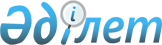 О внесении изменений и дополнений в решение 35 сессии Темиртауского городского маслихата от 24 декабря 2014 года № 35/5 "Об утверждении Правил оказания социальной помощи, установления размеров и определения перечня отдельных категорий нуждающихся граждан города Темиртау и поселка Актау"
					
			Утративший силу
			
			
		
					Решение Темиртауского городского маслихата Карагандинской области от 25 ноября 2019 года № 46/6. Зарегистрировано Департаментом юстиции Карагандинской области 5 декабря 2019 года № 5563. Утратило силу решением Темиртауского городского маслихата Карагандинской области от 22 февраля 2024 года № 13/4
      Сноска. Утратило силу решением Темиртауского городского маслихата Карагандинской области от 22.02.2024 № 13/4 (вводится в действие по истечению десяти календарных дней после дня его первого официального опубликования).
      В соответствии с Законом Республики Казахстан от 23 января 2001 года "О местном государственном управлении и самоуправлении в Республике Казахстан", Темиртауский городской маслихат РЕШИЛ:
      1. Внести в решение 35 сессии Темиртауского городского маслихата от 24 декабря 2014 года № 35/5 "Об утверждении Правил оказания социальной помощи, установления размеров и определения перечня отдельных категорий нуждающихся граждан города Темиртау и поселка Актау" (зарегистрировано в Реестре государственной регистрации нормативных правовых актов за № 2938, опубликовано в информационно-правовой системе "Әділет" 3 февраля 2015 года, опубликовано в газете "Вести Темиртау" от 4 февраля 2015 года № 3), следующие изменения и дополнения:
      в Правилах оказания социальной помощи, установления размеров и определения перечня отдельных категорий нуждающихся граждан города Темиртау и поселка Актау, утвержденных указанным решением:
      1) подпункт 9) пункта 2 изложить в новой редакции:
      "9) уполномоченная организация - государственная корпорация "Правительство для граждан" юридическое лицо, созданное по решению Правительства Республики Казахстан для оказания государственных услуг, услуг по выдаче технических условий на подключение к сетям субъектов естественных монополий и услуг субъектов квазигосударственного сектора в соответствии с законодательством Республики Казахстан, организации работы по приему заявлений на оказание государственных услуг, услуг по выдаче технических условий на подключение к сетям субъектов естественных монополий, услуг субъектов квазигосударственного сектора и выдаче их результатов услугополучателю по принципу "одного окна", а также обеспечения оказания государственных услуг в электронной форме, осуществляющее государственную регистрацию прав на недвижимое имущество по месту его нахождения;";
      2) пункт 6 дополнить подпунктом 1-1) следующего содержания:
      "1-1) День вывода ограниченного контингента советских войск из Демократической Республики Афганистан - 15 февраля;";
      3) пункт 8 дополнить подпунктом 7-1) следующего содержания:
      "7-1) многодетные семьи, имеющие детей воспитывающихся и обучающихся в дошкольных организациях образования;"; 
      4) подпункт 2) пункта 15 исключить.
      2. Настоящее решение вводится в действие по истечении десяти календарных дней после дня его первого официального опубликования.
					© 2012. РГП на ПХВ «Институт законодательства и правовой информации Республики Казахстан» Министерства юстиции Республики Казахстан
				
      Председатель сессии, секретарь маслихата

А. Ломакин
